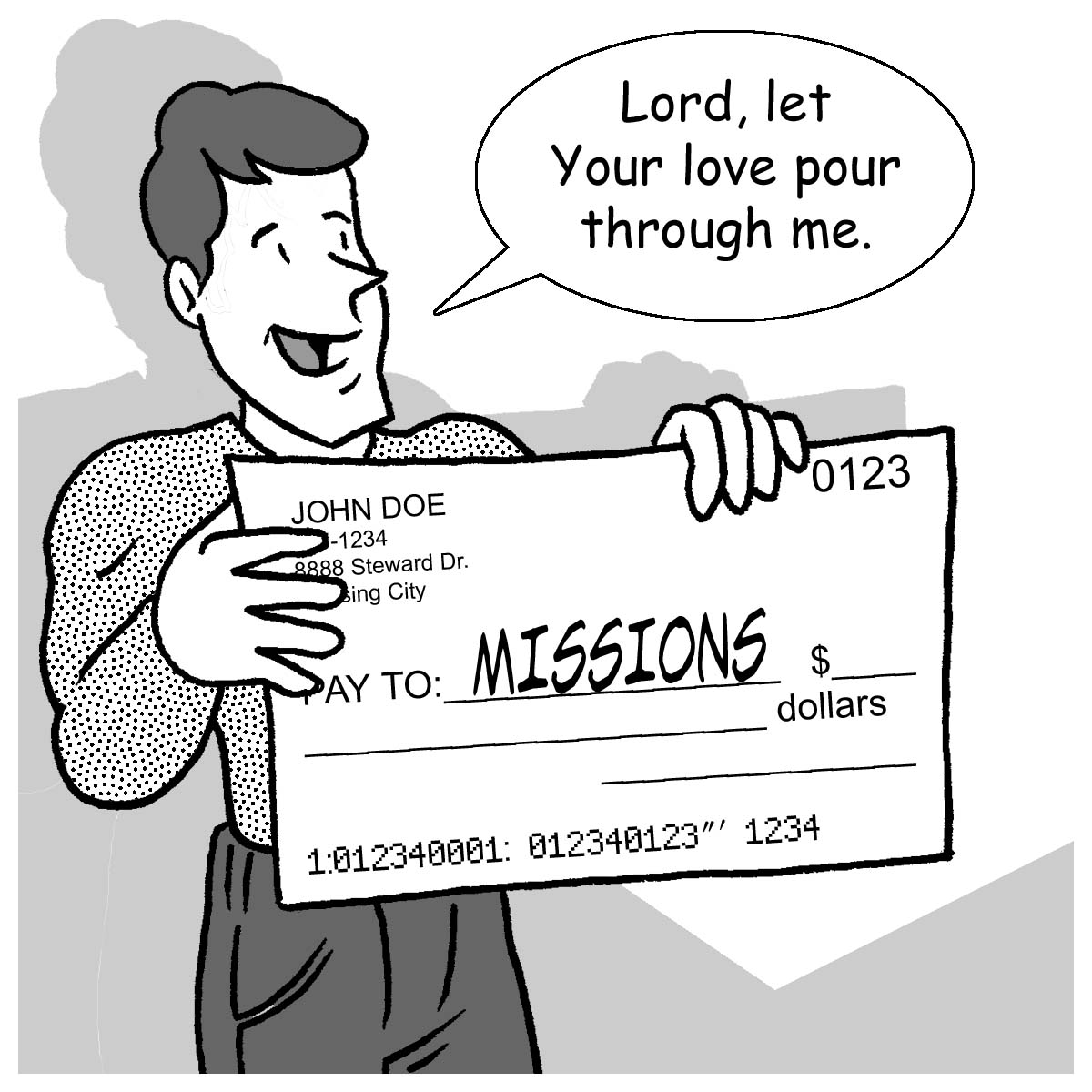 Mid-week Stewardship ThoughtGiving Is an Act of WorshipIn his book Giving to God, Mark Powell writes, “The offering is an act of worship, an instance in which we are invited to give up something that we value—our money—as a sacrifice to God.  In many ways, it is the high point of the liturgy.  We come to church to worship God and at no other point in the service are we provided with so pure an opportunity for worship as this.”Obviously, the high point of the liturgy is the reading of the Gospel and receiving Christ in the Sacrament of the Altar, but in terms of our act of worship, our giving is an act of worship, and a very important one at that.Prayer: Dear Lord, thank You for all my blessings.  Grant me the faith and wisdom that I need to acknowledge You as the creator and owner of all things.  Help me to give to You by sharing with the needy and to extend Your kingdom.  In Jesus’ name I pray.  Amen.Blessings on your journey as a steward!